Domácí úkoly 10. 3. 2021 – 5. třídaZdravím Vás, milí páťáci,je středa, půlka týdne. Doufám, že doma pomáháte ……Dnes vás čekají 2 úkoly – v Pravopisníčku a z matematiky do sešitu. V angličtině se začněte učit slovíčka k tématu My day – PS: 83/ B  My day.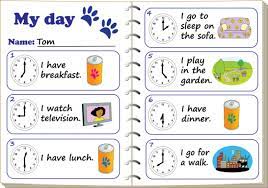 ČESKÝ JAZYK:V Pravopisníčku str. 28/1 si procvič doplňování koncovek přivlastňovacích přídavných jmen. V 1. p. č. mn. si pomáhej zájmeny TI, TY, TA. Tam, kde si těmito zájmeny pomůžeš, napiš je nad přivlast. příd. jméno.MATEMATIKA:Dnes si zopakuješ násobení a dělení větších čísel: pracuj do sešitu M.6 . 230 = 		175 : 5 =4 . 470 = 		64 : 4 =8 . 280 = 		104 : 8 = 190 . 5 = 		91 : 7 = 270 . 4 = 		126 : 9 = 5 . 740 = 		5 020 : 10 =u násobení si číslo rozlož na stovky a desítky, vynásob, výsledky sečti.u dělení hledej nejbližší číslo, které je dělitelné dělitelem, zbytek také vyděl, výsledky sečti.Pěkný zbytek dne Z. S.